Miasto - Lider EdukacjiMetodologia wyłonienia Laureatów I edycjiZwiązek Miast Polskich, w uzgodnieniu ze współorganizatorami II Kongresu Małych i Średnich Miast, postanowił – wykorzystując opracowane w ramach realizowanych projektów narzędzia pomocne w zarządzaniu miastami – wyróżnić miasta, które można uznać za liderów edukacji w ostatnich latach.Źródłem danych wykorzystanych w przeprowadzonej według poniższej metodologii analizie był System Monitorowania Usług Publicznych (SMUP), dostępny na stronie internetowej https://smup.gov.pl/. System powstaje w ramach projektu prowadzonego przez MSWiA, we współpracy z GUS, ZMP i ZPP.Uwzględniono gminy, które w latach 2019-21 miały status miasta (pominięto miasta na prawach powiatu, z których większość nie mieści się w grupie miast małych i średnich).Wszystkie miasta podzielono na trzy kategorie:Kategoria I – miasta położone w strefie zewnętrznej miejskich obszarów funkcjonalnych stolic województw (wg klasyfikacji grup funkcjonalnych),Kategoria II – miasta – siedziby powiatów,Kategoria III – miasta pozostałe, położone poza strefami zewnętrznymi miejskich obszarów funkcjonalnych stolic województw oraz niebędące siedzibami powiatów.Miasta znajdujące się w strefie zewnętrznej miejskich obszarów funkcjonalnych stolic województw, będące równocześnie siedzibami powiatów, zostały zaliczone do Kategorii I. Dla każdego miasta wyliczono wskaźnik kosztów. Przyjęto, że jest to średnia wartość wskaźnika Wydatki budżetu gminy (bieżące, bez remontów i udzielonych dotacji) na szkoły podstawowe na 1 ucznia w szkołach prowadzonych przez samorząd gminy za lata 2019-21, wg danych opublikowanych w Systemie Monitorowania Usług Publicznych. Dla każdego miasta wyliczono Wskaźnik wyników egzaminów ósmoklasisty w latach 2019-21. W tym celu: pobrano z Systemu Monitorowania Usług Publicznych wskaźniki: Średni wynik egzaminu ósmoklasisty z języka polskiego w szkołach podstawowych dla dzieci i młodzieży, Średni wynik egzaminu ósmoklasisty z języka angielskiego w szkołach podstawowych dla dzieci i młodzieży, Średni wynik egzaminu ósmoklasisty z matematyki w szkołach podstawowych dla dzieci i młodzieży dla lat 2019, 2020 i 2021 (łącznie dziewięć wskaźników);wyliczono mediany każdego z dziewięciu wskaźników dla miast w każdej kategorii;wyliczono różnicę wartości wskaźnika dla miasta i mediany dla miast w danej kategorii, a następnie je zsumowano.Wyliczony w ten sposób wskaźnik ograniczał wpływ takich czynników jak: zmienność wyników w czasie (przyjęto okres trzyletni), różna łatwość egzaminów w kolejnych latach (porównanie z medianą), wpływ kapitału społecznego mieszkańców (trzy kategorie miast).Do nagrody nominowane zostały miasta, w których uczniowie systematycznie osiągali najwyższe wynik na egzaminie ósmoklasisty oraz które zapewniały racjonalny poziom finansowania edukacji. Pierwszy warunek spełniały miasta, w których Wskaźnik wyników egzaminów ósmoklasisty w latach 2019-21 był najwyższy w danej kategorii.W celu zapewnienia drugiego kryterium, do wyróżnienia nominowano jedynie te miasta, w których wskaźnik kosztów nie przekraczał III kwartyla (75 %) wartości dla miast w danej kategorii.Należy podkreślić, że uwzględnienie drugiego kryterium nie wyeliminowało żadnego z miast, które uzyskały najwyższe wskaźniki wyników egzaminów.Biuro Związku Miast Polskich				II Kongres Małych i Średnich Miast, Chełm 2023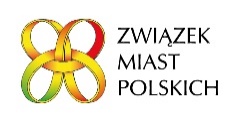 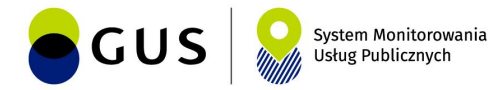 